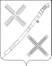 ПОСТАНОВЛЕНИЕАДМИНИСТРАЦИИ КРАСНОГВАРДЕЙСКОГО СЕЛЬСКОГО ПОСЕЛЕНИЯ КАНЕВСКОГО РАЙОНАот ___________					                                                  № ____поселок КрасногвардеецОб утверждении муниципальной программы Красногвардейского сельского поселения Каневского района «Комплексное и устойчивое развитие Красногвардейского сельского поселения Каневского района в сфере дорожного хозяйства» на 2021-2023 годыВ соответствии со статьей 179 Бюджетного кодекса Российской Федерации, постановлением администрации Красногвардейского сельского поселения Каневского района от 11 ноября 2019 года № 134 «Об утверждении Перечня муниципальных программ Красногвардейского сельского поселения Каневского района», п о с т а н о в л я ю:1. Утвердить муниципальную программу Красногвардейского сельского поселения Каневского района «Комплексное и устойчивое развитие Красногвардейского сельского поселения Каневского района в сфере дорожного хозяйства» на 2021-2023 годы (прилагается).2. Установить, что в ходе реализации муниципальной программы Красногвардейского сельского поселения Каневского района «Комплексное и устойчивое развитие Красногвардейского сельского поселения Каневского района в сфере дорожного хозяйства» на 2021-2023 годы объемы финансирования подлежат ежегодной корректировке в соответствии с решением о бюджете на соответствующий финансовый год.3. Общему отделу администрации Красногвардейского сельского поселения Каневского района (Дудка) разместить настоящее постановление на официальном сайте администрации Красногвардейского сельского поселения Каневского района в информационно-телекоммуникационной сети «Интернет».4. Контроль за выполнением настоящего постановления оставляю за собой.5. Постановление вступает в силу с 1 января 2021 года.Глава Красногвардейского сельского поселения Каневского района	   Ю.В.ГриньПРИЛОЖЕНИЕ УТВЕРЖДЕНА постановлением администрацииКрасногвардейского сельского поселения Каневского района от __________ №  _______ МУНИЦИПАЛЬНАЯ ПРОГРАММАКрасногвардейского сельского поселения Каневского района «Комплексное и устойчивое развитие Красногвардейского сельского поселения Каневского района в сфере дорожного хозяйства» на 2021-2023 годыПАСПОРТмуниципальной программы Красногвардейского сельского поселения Каневского района «Комплексное и устойчивое развитие Красногвардейского сельского поселения Каневского района в сфере дорожного хозяйства» на 2021-2023 годы1. Характеристика текущего состояния соответствующей сферы социально-экономического развития Красногвардейского сельского поселенияКомплексность и взаимосвязанность задач, подлежащих решению в процессе развития объектов транспортной инфраструктуры, требует скоординированного выполнения мероприятий правового, организационного, производственного и технологического характера, что обуславливает их решение в рамках муниципальной  программы.Ни один из существующих видов транспорта, не заменит самый массовый и доступный – автомобильный транспорт. Сегодня в Российской Федерации на автомобильный транспорт приходится 56% общего объема перевозок грузов, причем удельный вес перевозок автомобильным транспортом в последние годы неизменно растет. В то же время расходы на транспорт являются для многих отраслей экономики довольно тяжким бременем, удельный вес транспортных расходов в стоимости продукции производственного назначения колеблется от 5% до 35%. При этом одним из основных факторов, определяющих рост издержек транспорта, является состояние автомобильных дорог.Важнейшей частью транспортной инфраструктуры края являются автомобильные дороги местного значения, которые обеспечивают движение грузо - пассажирских потоков как внутри населенных пунктов, так и в границах муниципальных районов. Неудовлетворительное состояние улично-дорожной сети муниципального образования и отсутствие возможности у органов местного самоуправления финансировать даже в минимально допустимом объеме дорожные работы на автомобильных дорогах местного значения является сдерживающим фактором развития муниципалитетов и порой требует оказания финансовой помощи из средств бюджетов других уровней.Мероприятия, предусмотренные направлением по дорожному хозяйству, способствуют достижению надлежащего транспортно-эксплуатационного состояния и устойчивого функционирования автомобильных дорог местного значения, что является гарантией социально-экономического развития, улучшает доступ населения к объектам социальной инфраструктуры, позволяет добиться конечной цели - повышения стандартов качества жизни.2. Цели и задачи, сроки и этапы реализации муниципальной программыЦели муниципальной программы:обеспечение устойчивого территориального развития Красногвардейского сельского поселения  посредством совершенствования его транспортной инфраструктуры;повышение транспортно-эксплуатационного состояния сети автомобильных дорог местного значения и создание условий для комфортного проживания граждан. Обеспечение сохранности и развития автомобильных дорог, улучшение их технического состояния в интересах пользователей автомобильными дорогами. Повышение использования автомобильных дорог. Сокращение количества дорожно-транспортных происшествий.Задачи муниципальной программы:разработка нормативной правовой базы, направленной на реализацию мероприятий муниципальной программы;выполнение мероприятий по капитальному ремонту и ремонту автомобильных дорог общего пользования населенных пунктов;выполнение мероприятий по содержанию автомобильных дорог общего пользования населенных пунктов;повышение эффективности использования объектов безопасности дорожного движения и содержание их в исправном техническом состоянии для предотвращения взрослого и детского дорожно-транспортного травматизма, а также повышение мобильности населения.Срок реализации программы -2021-2023 годы. Этапы не предусмотрены. Целевые показатели, характеризующие цели, задачи муниципальной программы, приведены в таблице № 1Цели, задачи и целевые показатели муниципальной программы«Комплексное и устойчивое развитие Красногвардейского сельского поселения Каневского района в сфере дорожного хозяйства» на 2021-2023 годыТаблица №1                           Реализация мероприятий программы позволит содержать в удовлетворительном состоянии дороги местного значения Красногвардейского сельского поселения, повысить безопасность дорожного движения на территории сельского поселения посредством выполнения ряда мероприятий: установки новых дорожных знаков, грейдирования дорог, отсыпки дорог с твердым покрытием ГПС, щебнем. Перечень основных мероприятий муниципальной программы по основным направлениям, объемы и источники их финансирования приведены ниже в таблице № 2.Перечень основных мероприятий муниципальной программы «Комплексное и устойчивое развитие Красногвардейского сельского поселения Каневского района в сфере дорожного хозяйства» на 2021-2023 годыТаблица №24. Обоснование ресурсного обеспечения муниципальной программы «Комплексное и устойчивое развитие Красногвардейского сельского поселения Каневского района в сфере дорожного хозяйства» на 2021-2023 годыФинансирование мероприятий муниципальной программы предполагается осуществлять за счет местного и краевого бюджета Красногвардейского сельского поселения Каневского района согласно таблицы № 3.Таблица №3тыс. руб.Возможны корректировки финансирования мероприятий в ходе реализации программы по изменению поставленных задач.5. Методика оценки эффективности реализации муниципальной программыОценка эффективности реализации муниципальной программы производится ежегодно по типовой методике, предусмотренной Порядком принятия решения о разработке, формировании, реализации и оценки эффективности реализации муниципальных программ Красногвардейского сельского поселения Каневского района, утвержденным постановлением администрации Красногвардейского сельского поселения Каневского района от 10 ноября 2014 года № 113.6. Механизм реализации муниципальной программы и контроль за ее выполнениемТекущее управление муниципальной программой осуществляет координатор муниципальной программы – заместитель главы  администрации, начальник общего отдела Красногвардейского сельского поселения Каневского района.Координатор муниципальной программы:обеспечивает разработку муниципальной программы, ее согласование с иными исполнителями отдельных мероприятий муниципальной программы (муниципальными заказчиками, заказчиками, ответственными за выполнение мероприятий (при наличии мероприятий, предусматривающих финансирование) и исполнителями мероприятий (при наличии мероприятий, не предусматривающих финансирование)) (далее - иные исполнители отдельных мероприятий муниципальной программы), а также субъектами бюджетного планирования муниципальных программ, включенных в ведомственные  программы;формирует структуру муниципальной программы и перечень иных исполнителей отдельных мероприятий муниципальной программы и субъектов бюджетного планирования ведомственных целевых программ, включенных в государственные программы;организует реализацию муниципальной программы, координацию деятельности иных исполнителей отдельных мероприятий муниципальной программы и субъектов бюджетного планирования ведомственных целевых программ, включенных в ведомственные программы;принимает решение о внесении в установленном порядке изменений в ведомственную программу и несет ответственность за достижение целевых показателей муниципальной программы;осуществляет мониторинг и анализ отчетов иных исполнителей отдельных мероприятий муниципальной программы и субъектов бюджетного планирования ведомственных целевых программ, включенных в ведомственные программы (программы);проводит оценку эффективности муниципальной  программы;готовит годовой отчет о ходе реализации муниципальной программы;организует информационную и разъяснительную работу, направленную на освещение целей и задач муниципальной программы;осуществляет иные полномочия, установленные муниципальной программой.Глава Красногвардейского сельского поселения Каневского района	   Ю.В.ГриньКоординатор муниципальной программыАдминистрация Красногвардейского сельского поселения Каневского районаКоординаторы подпрограмм нетУчастники муниципальной программыАдминистрация Красногвардейского сельского поселения Каневского районаПодпрограммы муниципальной программыНе предусмотреныВедомственные целевые программыНе предусмотреныЦели муниципальной программы-обеспечение устойчивого территориаль-ного развития Красногвардейского сельского поселения  посредством совершенствования его транспортной инфраструктуры;-повышение транспортно-эксплуатацион-ного состояния сети автомобильных дорог местного значения и создание условий для комфортного проживания граждан. -обеспечение сохранности и развития автомобильных дорог, улучшение их технического состояния в интересах пользователей автомобильными дорогами. Повышение использования автомобильных дорог. -сокращение количества дорожно-транспортных происшествий.Задачи муниципальной программы-разработка нормативной правовой базы, направленной на реализацию мероприятий муниципальной программы;-выполнение мероприятий по капиталь-ному ремонту и ремонту автомобильных дорог общего пользования населенных пунктов;-выполнение мероприятий по содержанию автомобильных дорог общего пользования населенных пунктов;-повышение эффективности использова-ния объектов безопасности дорожного движе-ния и содержание их в исправном техническом состоянии для предотвращения взрослого и детского дорожно-транспортного травматизма, а также повышение мобильности населения.Перечень целевых показателей муниципальной  программы      -протяженность отремонтированных автомо-бильных дорог местного значения;      -доля дорожно-транспортных происшествий, совершению которых сопутствовало наличие неудовлетворительных дорожных условий на автомобильных дорогах местного значения Красногвардейского сельского поселения;    -количество отремонтированных и установленных дорожных знаков;    -содержание автомобильных дорог.Этапы и сроки реализации муниципальной  программы2021-2023 годыОбъемы бюджетных ассигнований муниципальной программыобщий объем финансирования муниципальной программы составляет9816,5 тыс. рублей,в том числе по годам реализации:источник финансирования – средства  местного бюджета Красногвардейского  сельского поселения: 2021 год – 2028,4 тыс. рублей2022 год – 2255,6 тыс. рублей2023 год – 2255,6 тыс. рублейисточник финансирования – средств краевого бюджета 3276,9 тысяч рублей, в том числе2021 год – 3276,9 тысяч рублей.2022год – 0,0 тысяч рублей.2023год -0,0 тысяч рублей№
п/пНаименование целевого показателяЕдиница измеренияСтатусЗначение в плановом периоде по годам:Значение в плановом периоде по годам:Значение в плановом периоде по годам:№
п/пНаименование целевого показателяЕдиница измеренияСтатус2021 год2022 год2023год1234567Муниципальная программа «Комплексное и устойчивое развитие Красногвардейского сельского поселения Каневского района в сфере дорожного хозяйства» на 2021-2023 годыМуниципальная программа «Комплексное и устойчивое развитие Красногвардейского сельского поселения Каневского района в сфере дорожного хозяйства» на 2021-2023 годыМуниципальная программа «Комплексное и устойчивое развитие Красногвардейского сельского поселения Каневского района в сфере дорожного хозяйства» на 2021-2023 годыМуниципальная программа «Комплексное и устойчивое развитие Красногвардейского сельского поселения Каневского района в сфере дорожного хозяйства» на 2021-2023 годыМуниципальная программа «Комплексное и устойчивое развитие Красногвардейского сельского поселения Каневского района в сфере дорожного хозяйства» на 2021-2023 годыМуниципальная программа «Комплексное и устойчивое развитие Красногвардейского сельского поселения Каневского района в сфере дорожного хозяйства» на 2021-2023 годыМуниципальная программа «Комплексное и устойчивое развитие Красногвардейского сельского поселения Каневского района в сфере дорожного хозяйства» на 2021-2023 годы1. Основное мероприятие № 1 «Капитальный ремонт и ремонт автомобильных дорог местного значения Красногвардейского сельского поселения Каневского района »1. Основное мероприятие № 1 «Капитальный ремонт и ремонт автомобильных дорог местного значения Красногвардейского сельского поселения Каневского района »1. Основное мероприятие № 1 «Капитальный ремонт и ремонт автомобильных дорог местного значения Красногвардейского сельского поселения Каневского района »1. Основное мероприятие № 1 «Капитальный ремонт и ремонт автомобильных дорог местного значения Красногвардейского сельского поселения Каневского района »1. Основное мероприятие № 1 «Капитальный ремонт и ремонт автомобильных дорог местного значения Красногвардейского сельского поселения Каневского района »1. Основное мероприятие № 1 «Капитальный ремонт и ремонт автомобильных дорог местного значения Красногвардейского сельского поселения Каневского района »1. Основное мероприятие № 1 «Капитальный ремонт и ремонт автомобильных дорог местного значения Красногвардейского сельского поселения Каневского района »1.1.Протяженность      отремонтированных автомобильных дорог местного значениякм31,01,01,02. Основное мероприятие № 2 «Повышение безопасности дорожного движения в  Красногвардейского сельском поселении Каневского района»2. Основное мероприятие № 2 «Повышение безопасности дорожного движения в  Красногвардейского сельском поселении Каневского района»2. Основное мероприятие № 2 «Повышение безопасности дорожного движения в  Красногвардейского сельском поселении Каневского района»2. Основное мероприятие № 2 «Повышение безопасности дорожного движения в  Красногвардейского сельском поселении Каневского района»2. Основное мероприятие № 2 «Повышение безопасности дорожного движения в  Красногвардейского сельском поселении Каневского района»2. Основное мероприятие № 2 «Повышение безопасности дорожного движения в  Красногвардейского сельском поселении Каневского района»2. Основное мероприятие № 2 «Повышение безопасности дорожного движения в  Красногвардейского сельском поселении Каневского района»2.1Доля дорожно-транспортных происшествий, совершению которых сопутствовало наличие неудовлетворительных дорожных условий на автомобильных дорогах местного значения Красногвардейского сельского поселенияпроценты38,38,07,52.2Количество отремонтированных и установленных дорожных знаковед.31515152.3Содержание автомобильных дорогкм326,126,126,1№п/пНаименование мероприятияИсточники финансированияОбъем финансирования, всего (тыс. руб)В том числе по годам, тыс.руб.В том числе по годам, тыс.руб.В том числе по годам, тыс.руб.Непосредственный результат реализации мероприятияУчастник муниципальной программы№п/пНаименование мероприятияИсточники финансированияОбъем финансирования, всего (тыс. руб)202120222023Непосредственный результат реализации мероприятияУчастник муниципальной программы123456781. Основное мероприятие №1 «Капитальный ремонт и ремонт автомобильных дорог местного значения Красногвардейского сельского поселения Каневского района»всего5769,53576,91096,31096,3Повышение качества дорогАдминистрация Красногвардейского сельского поселения Каневского района1. Основное мероприятие №1 «Капитальный ремонт и ремонт автомобильных дорог местного значения Красногвардейского сельского поселения Каневского района»Местный бюджет2492,6300,01096,31096,3Повышение качества дорогАдминистрация Красногвардейского сельского поселения Каневского района1. Основное мероприятие №1 «Капитальный ремонт и ремонт автомобильных дорог местного значения Красногвардейского сельского поселения Каневского района»Краевой бюджет3276,93276,90,00,0Повышение качества дорогАдминистрация Красногвардейского сельского поселения Каневского района1. Основное мероприятие №1 «Капитальный ремонт и ремонт автомобильных дорог местного значения Красногвардейского сельского поселения Каневского района»Федеральный бюджет0,00,00,00,0Повышение качества дорогАдминистрация Красногвардейского сельского поселения Каневского района1. Основное мероприятие №1 «Капитальный ремонт и ремонт автомобильных дорог местного значения Красногвардейского сельского поселения Каневского района»Внебюджетные источники0,00,00,00,0Повышение качества дорогАдминистрация Красногвардейского сельского поселения Каневского района1.В том числе:1.1Мероприятие по ремонту автомобильных дорог общего пользования, в том числе дорог в поселениях (за исключением автомобильных дорог федерального значения).всего5769,53576,91096,31096,3Повышение качества дорогАдминистрация Красногвардейского сельского поселения Каневского района1.1Мероприятие по ремонту автомобильных дорог общего пользования, в том числе дорог в поселениях (за исключением автомобильных дорог федерального значения).Местный бюджет2492,6300,01096,31096,3Повышение качества дорогАдминистрация Красногвардейского сельского поселения Каневского района1.1Мероприятие по ремонту автомобильных дорог общего пользования, в том числе дорог в поселениях (за исключением автомобильных дорог федерального значения).Краевой бюджет3276,93276,90,00,0Повышение качества дорогАдминистрация Красногвардейского сельского поселения Каневского района1.1Мероприятие по ремонту автомобильных дорог общего пользования, в том числе дорог в поселениях (за исключением автомобильных дорог федерального значения).Федеральный бюджет0,00,00,00,0Повышение качества дорогАдминистрация Красногвардейского сельского поселения Каневского района1.1Мероприятие по ремонту автомобильных дорог общего пользования, в том числе дорог в поселениях (за исключением автомобильных дорог федерального значения).Внебюджетные источники0,00,00,00,0Повышение качества дорогАдминистрация Красногвардейского сельского поселения Каневского района1.1.1Ремонт ул. Данильченко,всего5769,53576,91096,31096,31.1.1Ремонт ул. Данильченко,Местный бюджет2492,6300,01096,31096,3Краевой бюджет3276,93276,90,00,0Федеральный бюджет0,00,00,00,0Внебюджетные источники0,00,00,00,02.Основное мероприятие №2 «Повышение безопасности дорожного движения в Красногвардейском сельском поселении Каневского района»всего4047,01728,41159,31159,3Повышение безопасности дорожного движенияАдминистрация Красногвардейского сельского поселения Каневского района2.Основное мероприятие №2 «Повышение безопасности дорожного движения в Красногвардейском сельском поселении Каневского района»Местный бюджет4047,01728,41159,31159,3Повышение безопасности дорожного движенияАдминистрация Красногвардейского сельского поселения Каневского района2.Основное мероприятие №2 «Повышение безопасности дорожного движения в Красногвардейском сельском поселении Каневского района»Краевой бюджет0,00,00,00,0Повышение безопасности дорожного движенияАдминистрация Красногвардейского сельского поселения Каневского района2.Основное мероприятие №2 «Повышение безопасности дорожного движения в Красногвардейском сельском поселении Каневского района»Федеральный бюджет0,00,00,00,0Повышение безопасности дорожного движенияАдминистрация Красногвардейского сельского поселения Каневского района2.Основное мероприятие №2 «Повышение безопасности дорожного движения в Красногвардейском сельском поселении Каневского района»Внебюджетные источники0,00,00,00,0Повышение безопасности дорожного движенияАдминистрация Красногвардейского сельского поселения Каневского района2.В том числе:Повышение безопасности дорожного движенияАдминистрация Красногвардейского сельского поселения Каневского района2.1Мероприятия по содержанию автомобильных дорог местного значения: грейдирование дорог, расчистка автомобильных дорог от снежных заносов, прочистка водосливных каналов и очистка обочин от мусора; спиливание и обрезка деревьев и веток на обочинах дорог, установка дорожных знаков, мойка и чистка знаков, отсыпка пескосолянной смесью, скашивание травы на обочинах, уборка и содержание остановок. всего2459,11199,1630,0630,0Повышение безопасности дорожного движенияАдминистрация Красногвардейского сельского поселения Каневского района2.1Мероприятия по содержанию автомобильных дорог местного значения: грейдирование дорог, расчистка автомобильных дорог от снежных заносов, прочистка водосливных каналов и очистка обочин от мусора; спиливание и обрезка деревьев и веток на обочинах дорог, установка дорожных знаков, мойка и чистка знаков, отсыпка пескосолянной смесью, скашивание травы на обочинах, уборка и содержание остановок. Местный бюджет2459,11199,1630,0630,0Повышение безопасности дорожного движенияАдминистрация Красногвардейского сельского поселения Каневского района2.1Мероприятия по содержанию автомобильных дорог местного значения: грейдирование дорог, расчистка автомобильных дорог от снежных заносов, прочистка водосливных каналов и очистка обочин от мусора; спиливание и обрезка деревьев и веток на обочинах дорог, установка дорожных знаков, мойка и чистка знаков, отсыпка пескосолянной смесью, скашивание травы на обочинах, уборка и содержание остановок. Краевой бюджет0,00,00,00,0Повышение безопасности дорожного движенияАдминистрация Красногвардейского сельского поселения Каневского района2.1Мероприятия по содержанию автомобильных дорог местного значения: грейдирование дорог, расчистка автомобильных дорог от снежных заносов, прочистка водосливных каналов и очистка обочин от мусора; спиливание и обрезка деревьев и веток на обочинах дорог, установка дорожных знаков, мойка и чистка знаков, отсыпка пескосолянной смесью, скашивание травы на обочинах, уборка и содержание остановок. Федеральный бюджет0,00,00,00,0Повышение безопасности дорожного движенияАдминистрация Красногвардейского сельского поселения Каневского района2.1Мероприятия по содержанию автомобильных дорог местного значения: грейдирование дорог, расчистка автомобильных дорог от снежных заносов, прочистка водосливных каналов и очистка обочин от мусора; спиливание и обрезка деревьев и веток на обочинах дорог, установка дорожных знаков, мойка и чистка знаков, отсыпка пескосолянной смесью, скашивание травы на обочинах, уборка и содержание остановок. Внебюджетные источники0,00,00,00,0Повышение безопасности дорожного движенияАдминистрация Красногвардейского сельского поселения Каневского района2.2Приобретение дорожных знаков, закупка дорожной краски, ГПС, щебня, отсева, песка, концентрата минеральный-Галит, трубы металлической оцинкованнойвсего222,974,374,374,3Создание системы маршрутного ориентирования участников дорожного движения, повышение безопасности дорожного движенияАдминистрация Красногвардейского сельского поселения Каневского района2.2Приобретение дорожных знаков, закупка дорожной краски, ГПС, щебня, отсева, песка, концентрата минеральный-Галит, трубы металлической оцинкованнойМестный бюджет222,974,374,374,3Создание системы маршрутного ориентирования участников дорожного движения, повышение безопасности дорожного движенияАдминистрация Красногвардейского сельского поселения Каневского района2.2Приобретение дорожных знаков, закупка дорожной краски, ГПС, щебня, отсева, песка, концентрата минеральный-Галит, трубы металлической оцинкованнойКраевой бюджет0,00,00,00,0Создание системы маршрутного ориентирования участников дорожного движения, повышение безопасности дорожного движенияАдминистрация Красногвардейского сельского поселения Каневского района2.2Приобретение дорожных знаков, закупка дорожной краски, ГПС, щебня, отсева, песка, концентрата минеральный-Галит, трубы металлической оцинкованнойВнебюджетные источники0,00,00,00,0Создание системы маршрутного ориентирования участников дорожного движения, повышение безопасности дорожного движенияАдминистрация Красногвардейского сельского поселения Каневского района2.3Содержание и обслуживание линий электроосвещения дорог, включая плату за расход энергии на освещениевсего1365,0455,0455,0455,0Улучшение качества уличного освещения дорог на территории поселения и своевременное техническое обслуживаниеАдминистрация Красногвардейского сельского поселения Каневского района2.3Содержание и обслуживание линий электроосвещения дорог, включая плату за расход энергии на освещениеМестный бюджет1365,0455,0455,0455,0Улучшение качества уличного освещения дорог на территории поселения и своевременное техническое обслуживаниеАдминистрация Красногвардейского сельского поселения Каневского района2.3Содержание и обслуживание линий электроосвещения дорог, включая плату за расход энергии на освещениеКраевой бюджет0,00,00,00,0Улучшение качества уличного освещения дорог на территории поселения и своевременное техническое обслуживаниеАдминистрация Красногвардейского сельского поселения Каневского района2.3Содержание и обслуживание линий электроосвещения дорог, включая плату за расход энергии на освещениеФедеральный бюджет0,00,00,00,0Улучшение качества уличного освещения дорог на территории поселения и своевременное техническое обслуживаниеАдминистрация Красногвардейского сельского поселения Каневского района2.3Содержание и обслуживание линий электроосвещения дорог, включая плату за расход энергии на освещениеВнебюджетные источники0,00,00,00,0Улучшение качества уличного освещения дорог на территории поселения и своевременное техническое обслуживаниеАдминистрация Красногвардейского сельского поселения Каневского районаВСЕГО:всего9816,55329,02255,62255,6ВСЕГО:Местный бюджет6539,62028,42255,62255,6ВСЕГО:Краевой бюджет3276,93276,90,00,0ВСЕГО:Федеральный бюджет0,00,00,00,0ВСЕГО:Внебюджетные источники0,00,00,00,0Наименование мероприятияНаименование мероприятияОбщий объем финансирования (тыс. руб.)2021 год2022 год2023 годОсновное мероприятие №1 «Капитальный ремонт и ремонт автомобильных дорог местного значения Красногвардейского сельского поселения Каневского района »5769,55769,53576,91096,31096,3Основное мероприятие №2«Повышение безопасности дорожного движения в Красногвардейском сельском поселении Каневского района»4047,04047,01728,41159,31159,3ИТОГО:9816,59816,55305,32255,62255,6